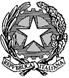 Fascicolo Rg. N. Cron. TRIBUNALE ORDINARIO DI ROMAUFFICIO SUCCESSIONIATTO DI RINUNCIA ALL’EREDITA’Oggi                      avanti a me  Funzionario, nei locali dell’intestato Ufficio è comparso:____________ nato a _______________ e domiciliato a ________________________, codice fiscale ______________________ (id. a mezzo _____________rilasc. __________il _____________).Compilare per ogni genitore o tutoreDetto comparente agisce in proprio e nella  qualità di genitore di: (depennare se non in proprio)__________ nata a _______ il ___________ e domiciliato come sopra, codice fiscale ________________, giusta autorizzazione G. T. di __________ del __________ R.G. n. ________ n. cronol. ________ del ____________;Ripetere per ogni minore;____________ nato a _______________ e domiciliato a ________________________, codice fiscale ______________________ (id. a mezzo _____________rilasc. __________il _____________).Compilare per ogni rinuncianteGli stessi, con il presente atto, mi dichiarano di essere chiamati all’eredità, di non aver compiuto atti di erede e di rinunciare puramente e semplicemente, in nome proprio e per conto di chi sopra generalizzato, all’eredità di _________________, nato a _________ il __________ e deceduto a __________ il _____________, con ultimo domicilio in Roma, ________________, codice fiscale ___________________ (riportare CF del de cuius esatto).	  Letto, confermato e sottoscritto  _________________________________in proprio_________________________________nq